Stage 2 Submission Form Redevelopment Business Case 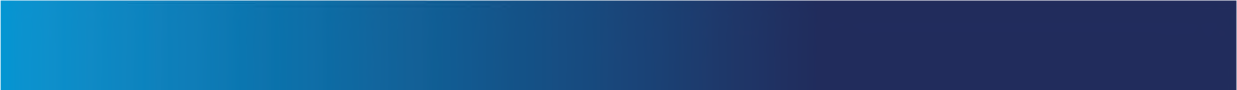 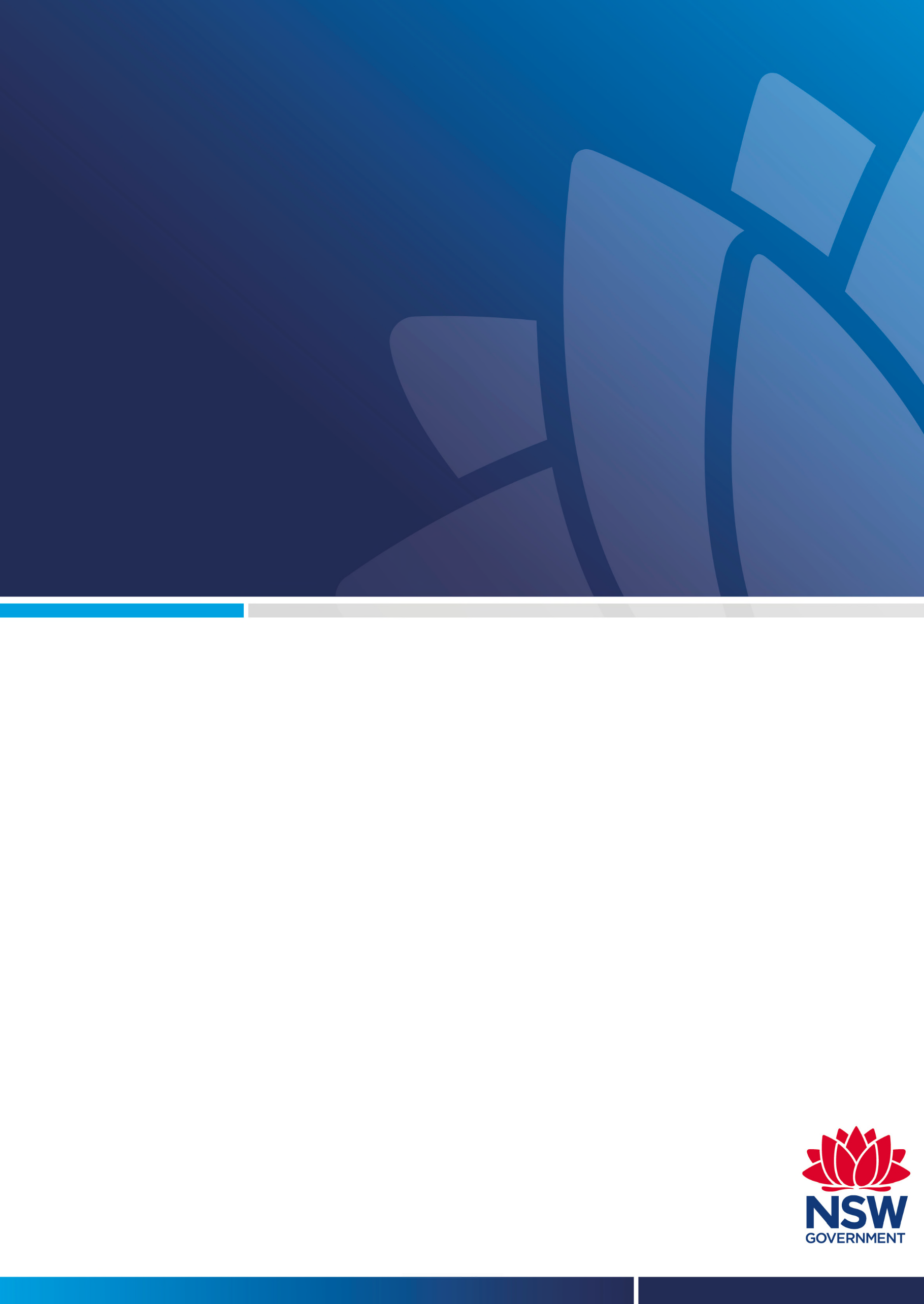 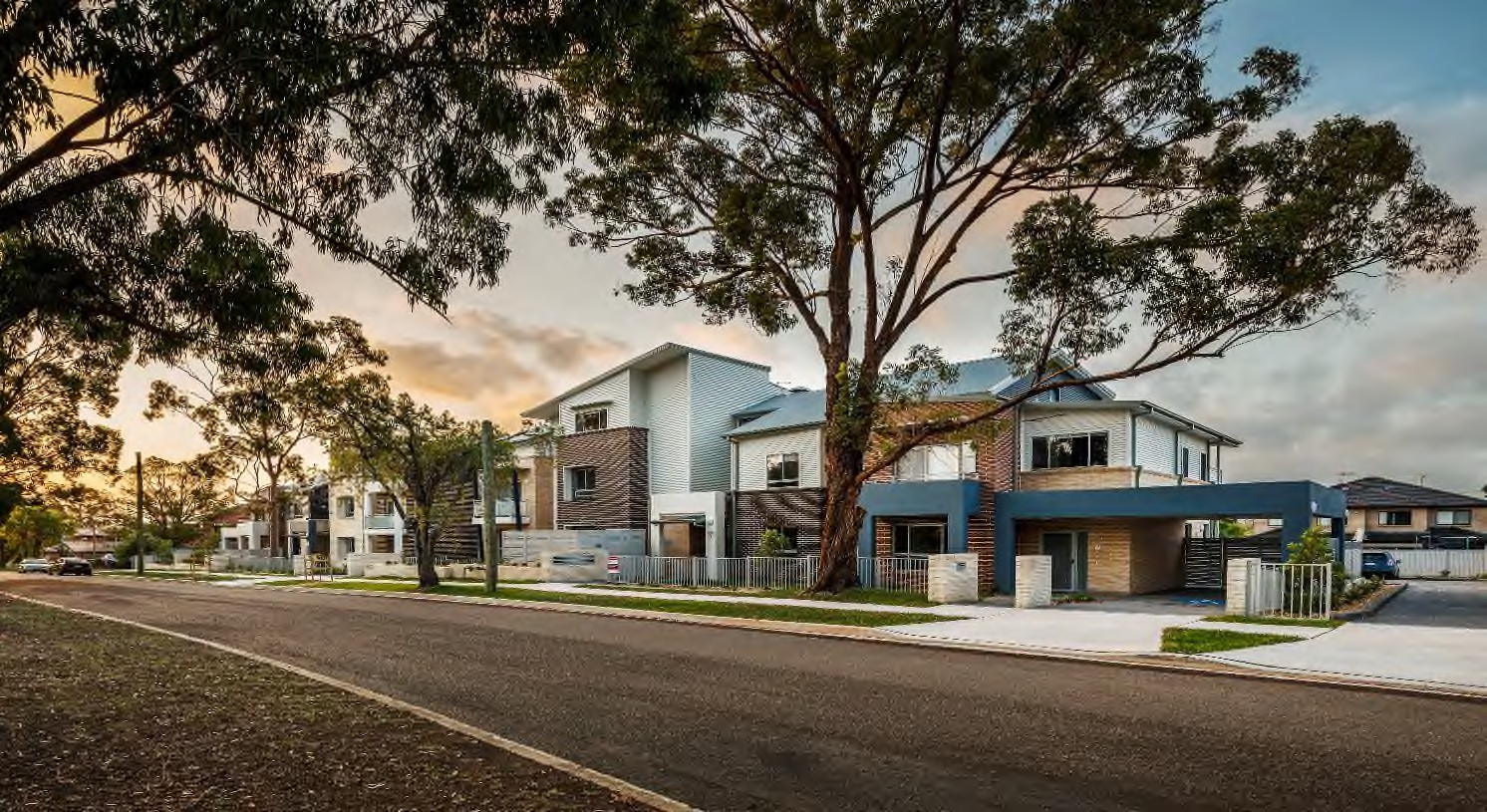 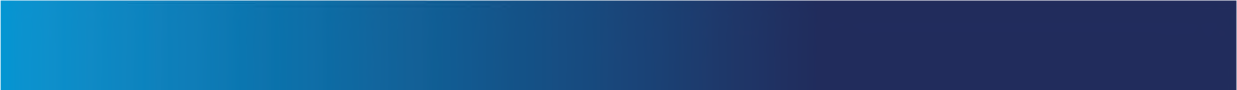 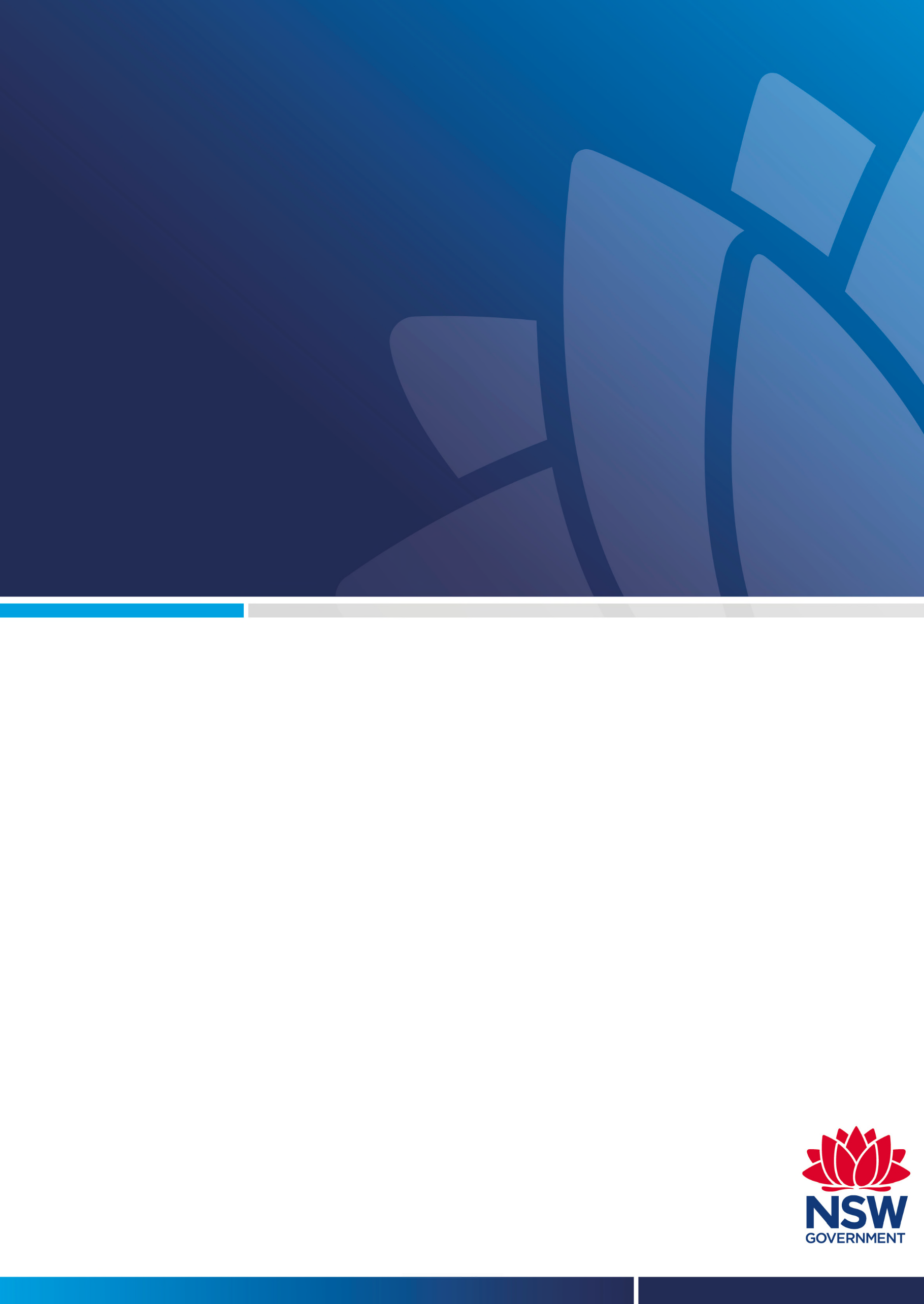 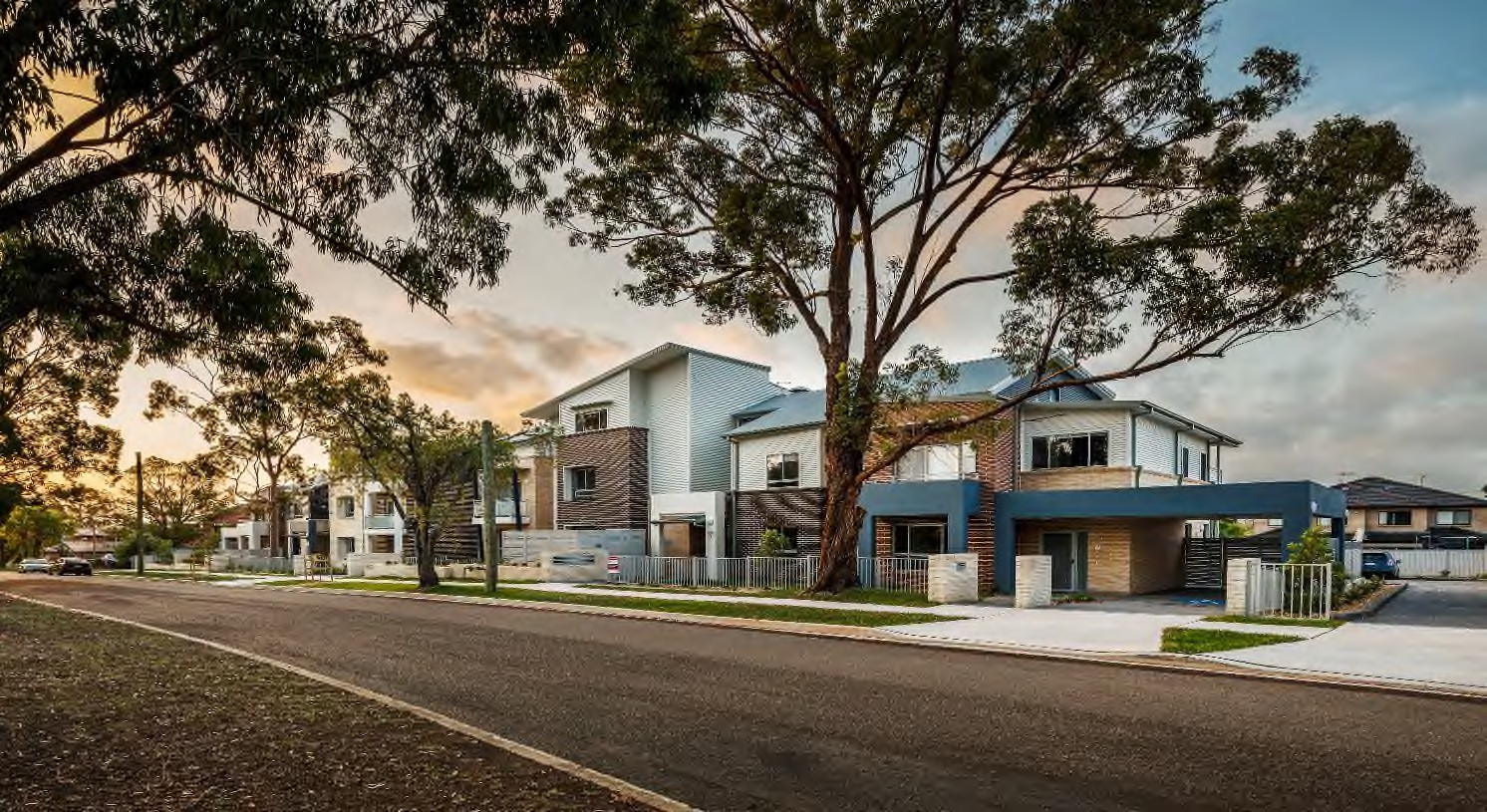 Policy for Community Housing Provider-led Redevelopment of Social and Affordable Housing on LAHC-owned LandCHP Build on LAHC LandThis document is the Stage 2 Submission Form - Redevelopment Business Case for Community Housing Providers to develop on land owned by the Land and Housing Corporation.Submission FormNew South Wales Land and Housing Corporation (LAHC) invites eligible Community Housing Provider’s (CHP’s) to make a Stage 2 Submission for redevelopment under LAHC’s Community Housing Provider-led Redevelopment of Social and Affordable Housing on LAHC-owned Land Policy (Policy). Please complete this Stage 2 Submission Form and Annexure A (the ‘B Paper’), Stage 2 Financial Model, along with an Independent Opinion of Project Feasibility and email the Submission Form plus attachments to CHPLedRedevelopment@facs.nsw.gov.au. The Stage 2 Submission Form, B Paper, Stage 2 Financial Model, Independent Opinion of Project Feasibility and supporting documentation should be sent in one email with the subject line ‘CHP Redevelopment on LAHC Land – Stage 2 Submission – <CHP Name> – <Name of Project>’.Please note: the ancillary Stage 2 Financial Model should be completed prior to completing this Stage 2 Submission Form as the information within it is summarised in the questions in this submission. It is also a mandatory requirement to provide an Independent Opinion of Project Feasibility with the submission.As part of providing a submission, you confirm that you have read and that the submission will comply with:Policy: Policy on Community Housing Provider-led Redevelopment of Social and Affordable Housing on LAHC-owned Land); and ‘Process and Conditions’ document.Stage 2 Submissions will be treated as commercial in confidence and non-binding on both parties (the CHP and LAHC). If you have any questions prior to lodging a submission, please contact the team through CHPLedRedevelopment@facs.nsw.gov.au.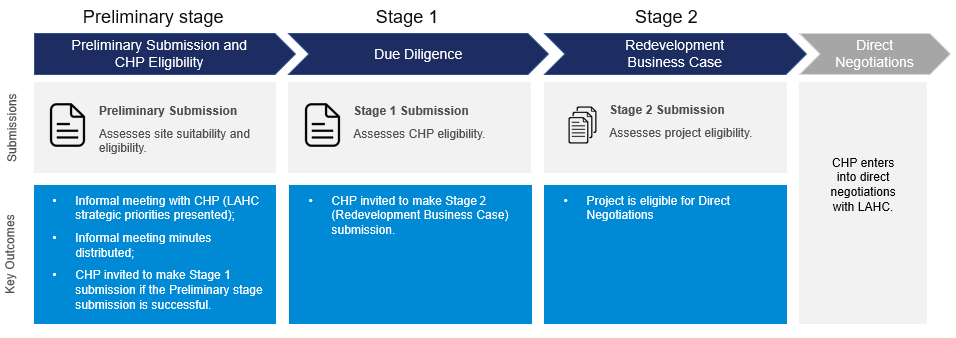 Section 1 – Submission InformationThis section will be used to identify and align the Stage 2 Submission with the Stage 1 and Preliminary Submissions provided earlier in the Submission Process. Table 1.1. Principal Applicant (i.e. the CHP / institution).Section 2 – Project OutcomesThe information in this section will contribute to the assessment of the Submission as per the Policy. It will assist LAHC to:Understand the concentration of social housing within the precinct or neighbourhood. (Q4 and Q5)Ensure that the project is increasing the proportion of well-designed, fit for purpose and appropriately sized homes in the social housing portfolio and reducing the average age of social housing properties. (Q6)Evaluate the number of replacement and new supply social housing dwellings and distribution of social, affordable and private rental outcomes. (Q1, Q2 and Q3)Ensure that the project is contributing to CHP portfolio outcomes. (All questions)Evaluate the project’s alignment with LAHC’s strategic priorities and plans for the LGA, including existing or planned LAHC renewal projects. (All questions)Question 1 - Dwelling Mix OverviewComplete the table below with the number of dwellings per rental type for the existing site. If there are no changes to the dwelling mix, please insert “as per Stage 1”.Table 2.1. Dwelling Mix Overview. Note: this table was provided in the Preliminary Submission and in the Stage 1 submission and is included to allow for any changes that may have arisen from any of the previous stages.Question 2 – Dwelling Mix ChangesPlease only use this section to provide any changes to the rationale for the above dwelling mix provided in the Stage 1 submission. An outline of what to include as part of the expected response has been provided in the description box. (max 1/2 page)Question 3 – Maximised PlanningProvide a detailed overview of how the development maximises available planning controls.(max 1 page)Question 4 – Housing DemandHow does this project help address the demand for social and affordable housing in the area?(max 1 page)Question 5 – Demand DemographicsHow does the development design and dwelling mix align with the demographic of demand for social and affordable housing in the area?(max 1 page)Question 6 – Good Design for Social HousingHow will LAHC’s Good Design for Social Housing guidelines be addressed for the social housing dwellings?(max 1 page)Section 3 – Detailed Project Feasibility AssessmentThe information in this section will contribute to the assessment of the submission as per the Policy. It will assist LAHC to:Understand the capacity and limitations of the proposed redevelopment site. (Q7i, Q7ii, Q8)Understand the overall project costs. (Q9)Evaluate the detailed cash flow over the lease term, including project funding structure (equity/debt/grant etc) and expected revenues and costs. (Q10, Q11, Q12, Q16)Evaluate the CHP’s access to finance and funding options. (Q13, Q14, Q15)Understand the timeframe for commencement and completion of the development (Q9)Please complete and summarise the relevant information from the ancillary Stage 2 Financial Model prior to answering the questions in this section.Question 7 i – Site Condition InvestigationsWhat investigations into the site have been conducted and what are the findings?
(max 1 page)
Table 3.1. Site Condition Investigations (Please add additional rows to the table if needed).Question 7 ii – Site Condition at the End of LeasePlease provide details regarding the intended condition of the site (including dwellings) when returned to LAHC at the end of the lease term.Question 8 – Site Plan OverviewComplete the planning overview table below. This section will be used to assess the project feasibility and viability, and that the site is maximised in relation to its planning approval pathway.Table 3.2. Site Plan Overview.Question 9 – Development CostsPlease provide a summary of the development costs for this proposal. Please consider the following:Year 1 refers to the first year that the development commences;Financial information must have clear reconciliation to all attached financial models; andThe first five years have been specified as it is expected that the development will be completed over that time. If the development is expected to take greater than 5 years, average the total cost over the 5 years.Table 3.3. Development Costs.Question 10 – Operational Cash FlowPlease provide a summary of the projected operational cash flow for this proposal.Please consider the following:Year 1 refers to the first year that the development commences; and Averaged have been asked for 5 year periods from year 6 for the purposes of simplicity.Table 3.4. Projected Operational Cash Flow Summary.Question 11 – Revenue Please provide a breakdown of revenue in the first year of operations for this proposal.Please consider the following:The total of all expense items must reconcile to year 1 revenue in Table 4.2;Year 1 refers to the first year that the development is operational; andFinancial information must have clear reconciliation to all attached financial models.Table 3.5. Revenue Breakdown (estimated).* Please provide additional details at Q17- AssumptionsQuestion 12 – Operating ExpensesProvide a breakdown of the operating expenses in the first year of operations for this proposal.Please consider the following:The total of all expense items must reconcile to year 1 operating expenses in Table 4.2;Year 1 refers to the first year that the development is operational; andFinancial information must have clear reconciliation to all attached financial models.Table 3.6. Operating Expense Breakdown.Question 13 – Access to finance and funding optionsProvide a breakdown of all funding sources for this Submission.Please note the following when completing Table 3.7 below::The total funding amount must align to the development cost in Question 9;Debt and Equity figures must align to the Debt to Equity Ratio in Question 14; andAdd additional rows as required.Table 3.7. Funding Breakdown. Question 14 – Debt to Equity RatioProvide a breakdown of all debt to be employed for this proposal.Table 3.8. Debt Breakdown. Note: complete this table only if the proposed redevelopment has a source of debt funding.Please consider the following:Debt and Equity figures must align to the figures Question 13.Question 15 – Debt CoverageComplete the following table with key debt coverage metrics for this proposal.Table 3.9. Debt Coverage Metrics. Note: complete this table only if the proposed redevelopment has a source of debt funding.Question 16 – AssumptionsComplete the following table with key assumptions made in the financial model for this proposal.Table 3.10. Financial Model Assumptions (Please add additional rows as needed).Section 4 – Project ViabilityThe information in this section will contribute to the assessment of the submission as per the Policy. It will assist LAHC to understand the project complexity (Q 18)Question 17 – Risk Management Provide a detailed overview of all real and present risks, and the strategies to mitigate them. Include both development and operational risks, their respective impact and mitigation strategy as well as what (if any) assistance is required from LAHC.(max 2 pages):Table 4.1. Risk Management.Section 5 – CHP CapacityThe information in this section will contribute to the assessment of the submission as per the Policy. It will assist LAHC to:Evaluate whether the CHP’s capability and capacity is commensurate with the complexity of the project. (Q18 and Q19)Understand the CHP’s partnership arrangements. (Q20)Evaluate the CHP’s financial viability and financial risk exposure. (Q18)Question 18 – CHP Financial ViabilityComplete the following table regarding financial viability or, submit the data provided to the Registrar as an attachment, where the data is not more than 3 months old.Note: All table fields are mandatory.Table 5.1 Financial Viability Overview.Question 19 – Litigation and Known Financial RisksComplete the following declaration regarding litigation and known financial risks.Table 5.2. Litigation and known financial risks.Question 20 – Partnership ArrangementsProvide an overview of proposed partnerships to undertake any aspect including development, construction, tenant servicing, maintenance etc.(max 1 page)Mandatory inclusions:In this section, include any and all relationships that you may have to deliver the development and operation of the project (including how these partnerships address the NSW Government Policy on Aboriginal Procurement and the NSW Government Procurement Guideline on skills, training and diversity in the construction industry; andAdd additional rows as required.Table 5.3. Partnership Arrangements.Section 6 – Tenant ConsiderationsThe information in this section will contribute to the assessment of the submission as per the Policy. It will assist LAHC to evaluate whether there are suitable relocation arrangements for tenants. (Q22)Question 21 – Tenant Re-Location PlanPlease provide a plan for re-locating all tenants on the existing site.(max 1 page)Table 6.1. Tenant Re-Location Plan.Section 7 – Operational ConsiderationsThe information in this section will contribute to the assessment of the submission as per the Policy. It will assist LAHC to:Evaluate whether there are suitable operational considerations for the project. (Q22)Question 22 – Asset Maintenance and Tenancy Management Plans Please provide a plan for maintaining the development. Please note, LAHC’s Asset Management Framework will apply in respect of Asset Maintenance.(max 1 page)Table 7.1. Asset Maintenance and Tenancy Management Plan.Section 8 - Acceptance of terms and conditions This section will be used to determine if the CHP accepts the terms and conditions outlined by ‘Process and Conditions’ document. The CHP can respond to the criteria by selecting the appropriate option from the respective drop-down menu. Please note that the submission may be rendered ineligible if the CHP does not accept the terms and conditions, and that the decision for the Submission to not proceed in the Submission process is at LAHC’s discretion. Table 8.1. Acceptance of Terms and Conditions. Section 9 – AttachmentsPlease detailed the following table with the attachments to this form.Table 9.1 Attachments.© State of New South Wales through Department of Planning, Industry and Environment 2021. The information contained in this publication is based on knowledge and understanding at the time of writing April 2021. However, because of advances in knowledge, users are reminded of the need to ensure that the information upon which they rely is up to date and to check the currency of the information with the appropriate officer of the Department of Planning, Industry and Environment or the user’s independent adviser.#Principal ApplicantProvide details here1CHP name2Submission ID3Proposed Site address                                   4PRNTotal number and dwelling typology Currently on-site(total number)Planning Control (total number)Proposed construction(total number)Social Housing dwellingsAffordable Housing dwellingsMarket Housing dwellingsOther (please list in comments) InvestigationFindingsComment (if relevant)Building ElementCurrent SitePlanning ControlProposed SiteComments (if necessary)Height (in relation to the land)FSRParking spacesCommon Areas/ Landscaped AreasCost Category / Year12345Comments (if relevant)Design / PlanningConstructionContingencyOtherYear123456-10 (average)11-20 (average)21-30 (average)31-40 (average)40-49 (average)Revenue (s Q12 for breakdown)Operating Expenses (s Q13 for breakdown)Expense ItemAmount ($ AUD)Escalation Rate (%)Rent: Social dwellings*Rent: Affordable dwellings*Rent: market dwellingsRent: commercial tenants (if applicable)Revenue: otherTotalN / AExpense ItemAmount ($ AUD)Escalation Rate (%)Tenancy & Property ManagementPlanned & Responsive MaintenanceInsuranceCouncil RatesWater RatesCHP Corporate Overhead & MiscOtherTotalN / AFunding SourceFinance TypeAmount ($ AUD)SecurityTerm (if relevant)TotalN / AN / AN / AFunding SourceValueTotal DebtTotal EquityDebt to Equity RatioWill any property that LAHC has interest proposed to be used as security for the Debt?Coverage TypeMinimum - OverallMedian - OverallInterest Coverage RatioDebt Service Coverage RatioLoan Life Coverage Ratio (optional)AssumptionUnitValueComments (if relevant)RiskImpactMitigation Strategye.g. hazard on site creating up $x of remediation works in addition a x month development delay would cause increased development cost and lost revenue creating $x loss.Impact on tenant re-location plan.e.g. reduced occupancy rate by x% can create cash flow impact $x p.a.e.g. increased interest rate by x% increases loan service by $x p.a.Financial MetricPrevious Financial YearCurrent Financial YearNext Financial Year (forecast)Comments (if necessary)Total DebtTotal EquityProfit / Loss# of Dwellings Managed# of Dwellings OwnedInterest Coverage RatioDebt Service Coverage RatioTerms and conditionsProvide response hereProvide response hereTerms and conditionsYesNoThe CHP acknowledges that there is no exposure to any material litigation or known material financials risks that may affect their ability to carry out the project set out in the Submission, including entering into a lease with LAHCIf no is selected, please provide a summary of the any material litigation or known material financials risks below.If no is selected, please provide a summary of the any material litigation or known material financials risks below.If no is selected, please provide a summary of the any material litigation or known material financials risks below.Partner NamePartner RoleArrangementIn this section, include a description of the following:Details of the partnership (length, type, contractual arrangements etc).Re-Location ElementPlanOverviewExisting TenantsTimelinesLocationsAlternative Arrangements Community ImpactsElementPlanMajor Periodic MaintenanceOngoing MaintenanceTenancy management #Terms and ConditionsProvide response here23CHP confirms that it has read, understood, and accepts the information outlined in the ‘Process and Conditions’ document. This includes:The submission process; The commercial framework, including the described allocation of risk; The submission conditions; The responsibilities of the CHP and LAHC; Confidentiality; and Intellectual property.(select from drop down)24CHP warrants that the contents of the Conflict of Interest and fair dealing statutory declaration made as part of the Stage 1 Submission remain valid and true, and that LAHC have been notified of any changes (if applicable) 25CHP consents to LAHC obtaining any documents from the NSW Community Housing Registrar to assess financial capability and capacity (select from drop down)AttachmentMandatory?Attached?Comments (If relevant)Project PlanYesFinancial ModelYesDevelopment ApplicationNoLatent Condition ReportNoSite Survey ReportNoOtherNoEnvironmental Impact StatementNoStatement of Environmental EffectsNoSpecies Impact StatementNoBASIX CertificateNoSite PlanNoSite DrawingsNoNo